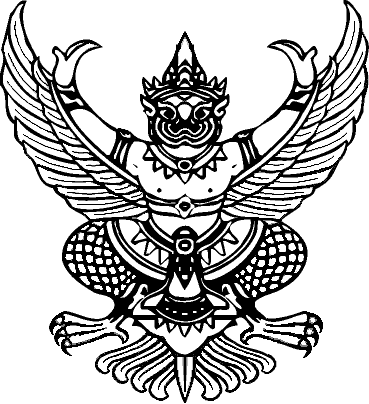 ที่  ศธ  ๐๕๘๔.๑๔/ 	วิทยาลัยการโรงแรมและการท่องเที่ยว	มหาวิทยาลัยเทคโนโลยีราชมงคลศรีวิชัยวิทยาเขตตรัง  ๑๗๙  ม.๓  ต.ไม้ฝาด    อ.สิเกา  จ.ตรัง   ๙๒๑๕๐	เดือน   ปีเรื่อง        เรียน        อ้างถึง   (ถ้ามี)สิ่งที่ส่งมาด้วย   (ถ้ามี)	ภาคเหตุ	ภาคความประสงค์	ภาคสรุป	ขอแสดงความนับถือ	(นายสุชาติ  อินกล่ำ)	  ผู้อำนวยการวิทยาลัยการโรงแรมและการท่องเที่ยวส่วนราชการเจ้าของเรื่อง โทรศัพท์  ๐ ๗๕๒๐ ๔๐๖๑โทรสาร  ๐ ๗๕๒๐ ๔๐๖๑ ไปรษณีย์อิเล็กทรอนิกส์  (ถ้ามี) สำเนาส่ง  (ถ้ามี)